INDICAÇÃO Nº 7530/2017Sugere ao Poder Executivo Municipal que proceda a troca de lâmpadas no entorno da Praça Jango e defronte a passarela no Laudissi.  (A)Excelentíssimo Senhor Prefeito Municipal, Nos termos do Art. 108 do Regimento Interno desta Casa de Leis, dirijo-me a Vossa Excelência para sugerir ao setor competente que proceda a troca de lâmpadas no entorno da Praça Jango e defronte a passarela no Laudissi.Justificativa:Fomos procurados por munícipes solicitando essa providencia, pois, conforme relato abaixo:“Joi...boa noite, gostaria de pedir providências com relação a iluminação em torno da praça Jango no Laudisse....já faz um mês que metade dos potinhos estão apagados, bem como dois pistões de iluminação da rua em frente à passarela, impossível  caminhar nessa escuridão.... Da uma atenção para nós.... Obrigada... Abraços”Plenário “Dr. Tancredo Neves”, em 22 de Setembro de 2017.José Luís Fornasari                                                  “Joi Fornasari”                                                    - Vereador -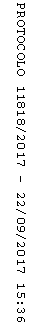 